ApplesApple Slices Tomatoes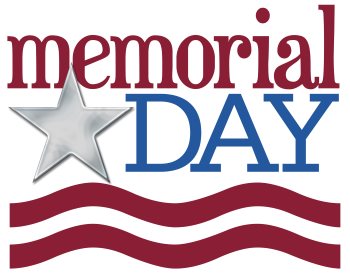 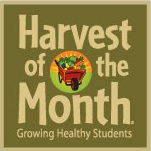 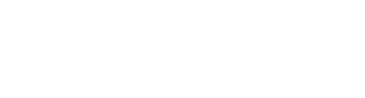 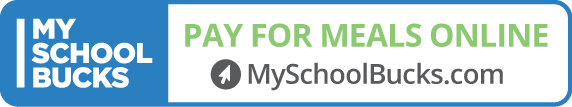 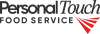 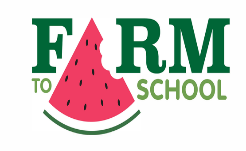 